Р Е П У Б Л И К А	Б Ъ Л ГА Р И Я МИНИСТЕРСТВО НА ЗДРАВЕОПАЗВАНЕТО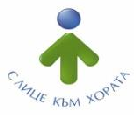 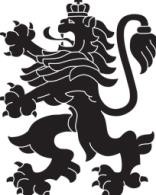 РЕГИОНАЛНА ЗДРАВНА ИНСПЕКЦИЯ – ВРАЦА 	гр. Враца 3000	ул. „Черни Дрин” № 2	тел: 092/62 63 77   e-mail: rzi@rzi-vratsa.com	ИНФОРМАЦИОНЕН БЮЛЕТИНза периода  28.03.2022г. – 31.03.2022г.ИЗВЪРШЕНИ СЪВМЕСТНИ ПРОВЕРКИ ПО СПАЗВАНЕ НА ПРОТИВОЕПИДЕМИЧНИТЕ МЕРКИ, СЪГЛАСНОЗАПОВЕД №РД-01-686/05.08.2021Г.НА МИНИСТЪРА НА ЗДРАВЕОПАЗВАНЕТОДЕЙНОСТ НА ДИРЕКЦИЯ „НАДЗОР НА ЗАРАЗНИТЕ БОЛЕСТИ“ЕПИДЕМИЧНА ОБСТАНОВКАЗа периода 28.03.2022г.- 31.03.2022 г.. в отдел „Противоепидемичен контрол“ на РЗИ-Враца са съобщени и регистрирани както следва:ДЕЙНОСТИ В ОТДЕЛ „МЕДИЦИНСКИ ИЗСЛЕДВАНИЯ“:+	–ДЕЙНОСТ НА ДИРЕКЦИЯ „МЕДИЦИНСКИ ДЕЙНОСТИ“ДЕЙНОСТ НА ДИРЕКЦИЯ „ОБЩЕСТВЕНО ЗДРАВЕ“ДЕЙНОСТ  НА ДИРЕКЦИЯ „ЛАБОРАТОРНИ ИЗСЛЕДВАНИЯ“Актуална информация за качеството на питейната вода, подавана за населението на област Врацаза периода от 28.03-31.03.2022г.Съобщени аварии във въдопроводната система от ВиК - ;Населени места с въведено режимно водоподаване – ;Брой населени места, в които са извършени изследвания за съответния период – 9 броя.Брой изследвани проби питейна вода при консуматорите от централно водоснабдени населени места по показателите от група А – 18 броя.От тях не отговарят на Наредба №9 за качеството на водата, предназначена за питейно-битови цели – няма.Брой изследвани проби питейна вода при консуматорите от централно водоснабдени населени места по показателите от група Б – няма.От тях не отговарят на Наредба №9 за качеството на водата, предназначена за питейно-битови цели – няма.АНАЛИЗ НА ДЕЙНОСТТА НА РЗИ – ВРАЦА ПО КОНТРОЛ НА ТЮТЮНОПУШЕНЕТО ЗА ПЕРИОДА 28.03.2022 г. - 31.03.2022 г.За периода 28.03.2022 г. – 31.03.2022 г. РЗИ – Враца е осъществила 30 проверки. Проверени са  28 заведения за обществено хранене и 2 закрито обществено място.За изминалия период на отчитане не са констатирани нарушения на въведените забрани и ограниченията на тютюнопушене.Няма издадени предписания и актове.Д-Р ИРЕНА ВИДИНОВАЗа Директор на РЗИ-Враца/съгл. Заповед №РД-01-215/06.08.2021г./Период от 28.03 - 31.03.2022 г.РЗИМВРБАБХОбщи нска админ истрац ияОбла стна адми нистр ацияСъвм естниПредп исания,проток оли, разпореждан ияАУ АНСиг нал и Окр про куратур аИзвършени проверки - общо911689800000Заведения за обществено хранене4558Търговски обекти2535Нощни заведения63Обекти с обществено предназначение13Лечебни заведения31Други обекти (бензиностанции и други)626Данни включително до 31.03.2022 г.Данни включително до 31.03.2022 г.Брой проби:Брой проби:Общо13282От тях Взети последните 24 часа / до 12.004Брой получени резултати до момента13270Брой положителни случаи , с натрупванеОБЩО 26275 ЗА ОБЛ.ВРАЦА, ОТ ТЯХ24 000 ИЗЛЕКУВАНИ1090 АКТИВНИ, от тях (1023домашно лечение + 67 хоспитализирани )1185 ПОЧИНАЛИОбщ брой издадени предписания на контактни и на потвърдени случаи,с натрупване47862Общ брой под карантина, с натрупване53634Издадени направления 4А76Бр. взети проби за PCR изследване – 76 бр.2Бр. взети проби за изследване на антитела - 0 бр.Бр. взети проби за изследване на антигенни - 27 бр.Администриране на процеса по регистрация на лечебните заведения за извънболнична помощ и хосписите6Проверки по чл. 93 от Закона за здравето по жалби и сигнали при нарушаване на правата на пациентите2Контрол на медицинската документация890Проверки по методиката за субсидиране на лечебните заведенияКонтрол на лекарствени продукти, заплащани със средства от бюджета на Министерството на здравеопазването за лечение на заболявания извън обхвата на задължителното здравно осигуряване1Контрол на дейността по медицинската експертиза11Контрол	върху	дейността	на	лечебните	заведения	и	медицинските специалисти. Проверки на лечебните заведения за болнична и извънболничнапомощ, проверки по чл. 93 от Закона за здравето8Обработени документи в РКМЕ611Контрол на територията на областта по Закона за контрол върху наркотичните вещества и прекурсоритеКонтрол на обектите за търговия на едро и дребно с лекарствени продукти пореда на Закона за лекарствените продукти в хуманната медицинаИздадени предписанияИзвършени проверки68Взети проби за анализ36Мониторинг и контрол на радиационни параметри на средата по държавен здравен контрол40Дейности и прояви, свързани с международни и национални дни, посветени на здравен проблемЗдравна оценка на седмични разписанияУчастие в ДПК1Разпространине на печатни и аудио-визуални, здравнообразователни, информационни и методични материалиИздадени предписания               1                    Издадени АУАНИзвършени лабораторни изпитвания и измервания – общо:От тях:260за обективизиране на държавния здравен контрол-за осъществяване мониторинг на факторите на жизнената среда164по искане на физически и юридически лица96Участие в набиране на проби за лабораторни изпитвания и измервания – бр.-